Connaître les tables de multiplication de 0 à 8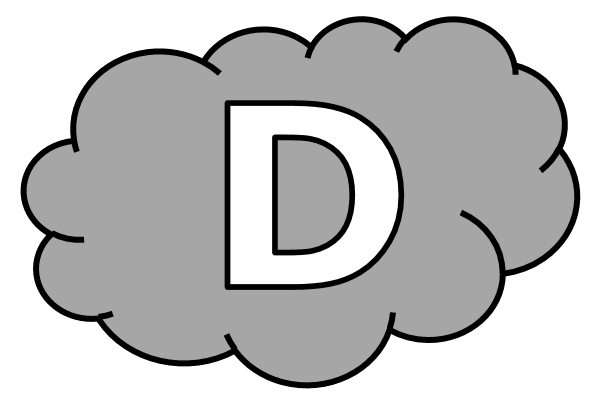 Entraînement n° 1 	 ............. bonnes réponsesConnaître les tables de multiplication de 0 à 8Entraînement n° 2 	 ............. bonnes réponsesConnaître les tables de multiplication de 0 à 8Entraînement n° 3 	 ............. bonnes réponsesConnaître les tables de multiplication de 0 à 8Défi 			 ............. bonnes réponses8 x 2 = ............. 		3 x 7 = .............		5 x 5 = .............8 x 4 = ............. 		5 x 8 = .............		3 x 3 = .............2 x 8 = ............. 		8 x 5 = .............		0 x 9 = .............4 x 10 = ............. 		2 x 6 = .............		8 x 9 = .............4 x 1 = ............. 		7 x 10 = .............		8 x 8 = .............5 x 2 = ............. 		7 x 3 = .............		6 x 1 = .............Cyrine a acheté 3 paquets de barrettes. Chaque paquet contient 6 barrettes.Combien Cyrine a-t-elle acheté de barrettes en tout ? En tout, Cyrine a acheté .................. barrettes.7 x 7 = ............. 		0 x 6 = .............		2 x 2 = .............8 x 5 = ............. 		3 x 9 = .............		4 x 5 = .............6 x 1 = ............. 		8 x 9 = .............		3 x 3 = .............1 x 6 = ............. 		4 x 8 = .............		6 x 8 = .............2 x 5 = ............. 		7 x 9 = .............		4 x 1 = .............8 x 3 = ............. 		5 x 9 = .............		2 x 2 = .............Imrâne a donné 7 billes à chacune de ses 2 sœurs.Combien Imrâne a-t-il donné de billes en tout ?  En tout, Imrâne a donné .................. billes.8 x 8 = ............. 		2 x 2 = .............		3 x 10 = .............5 x 9 = ............. 		2 x 8 = .............		3 x 6 = .............8 x 9 = ............. 		5 x 8 = .............		8 x 1 = ............. 	7 x 7 = .............		3 x 9 = .............		6 x 2 = ............. 8 x 7 = .............		3 x 0 = .............		1 x 1 = ............. 	5 x 10 = .............		6 x 6 = .............		7 x 2 = .............Chez lui, Théo a 8 paires de chaussures.Combien Théo a-t-il de chaussures en tout ? En tout, Théo a .................. chaussures.8 x 8 = ............. 		5 x 4 = .............		3 x 9 = .............4 x 4 = ............. 		5 x 0 = .............		7 x 2 = .............8 x 9 = ............. 		7 x 10 = .............		3 x 3 = .............5 x 6 = ............. 		4 x 4 = .............		2 x 8 = .............8 x 6 = ............. 		7 x 5 = .............		4 x 10 = .............2 x 9 = ............. 		8 x 4 = .............		4 x 0 = .............En calcul, Lisa a réussi 8 séries d’opérations. Chaque série comporte 3 opérations.Combien Lisa a-t-elle réussi d’opérations en tout ?  En tout, Lisa a réussi .................. opérations.